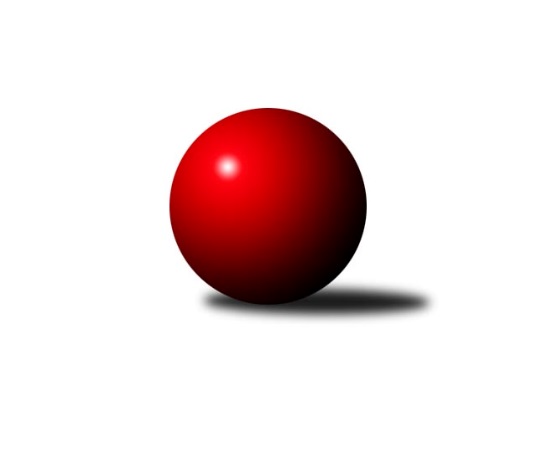 Č.5Ročník 2022/2023	16.7.2024 1.KLD D 2022/2023Statistika 5. kolaTabulka družstev:		družstvo	záp	výh	rem	proh	skore	sety	průměr	body	plné	dorážka	chyby	1.	KK Orel Ivančice	5	5	0	0	10 : 0 	(37.5 : 18.5)	1592	10	1107	485	20	2.	TJ Třebíč	5	4	0	1	8 : 2 	(25.5 : 18.5)	1597	8	1101	497	23	3.	TJ Valašské Meziříčí	5	3	0	2	6 : 4 	(12.5 : 19.5)	1491	6	1027	464	32.6	4.	TJ Sokol Vracov	5	1	0	4	2 : 8 	(30.5 : 37.5)	1528	2	1063	466	32.8	5.	TJ Centropen Dačice	5	1	0	4	2 : 8 	(24.0 : 32.0)	1526	2	1057	468	24.2	6.	KC Zlín	5	1	0	4	2 : 8 	(26.0 : 30.0)	1523	2	1063	459	29.4Tabulka doma:		družstvo	záp	výh	rem	proh	skore	sety	průměr	body	maximum	minimum	1.	KK Orel Ivančice	3	3	0	0	6 : 0 	(26.0 : 10.0)	1540	6	1595	1493	2.	TJ Valašské Meziříčí	2	2	0	0	4 : 0 	(4.0 : 4.0)	1558	4	1572	1543	3.	TJ Třebíč	2	1	0	1	2 : 2 	(6.5 : 1.5)	1596	2	1597	1594	4.	KC Zlín	3	1	0	2	2 : 4 	(21.0 : 15.0)	1584	2	1599	1575	5.	TJ Centropen Dačice	3	1	0	2	2 : 4 	(21.0 : 27.0)	1565	2	1577	1545	6.	TJ Sokol Vracov	2	0	0	2	0 : 4 	(10.5 : 9.5)	1505	0	1561	1448Tabulka venku:		družstvo	záp	výh	rem	proh	skore	sety	průměr	body	maximum	minimum	1.	TJ Třebíč	3	3	0	0	6 : 0 	(19.0 : 17.0)	1598	6	1617	1582	2.	KK Orel Ivančice	2	2	0	0	4 : 0 	(11.5 : 8.5)	1618	4	1629	1606	3.	TJ Sokol Vracov	3	1	0	2	2 : 4 	(20.0 : 28.0)	1536	2	1641	1481	4.	TJ Valašské Meziříčí	3	1	0	2	2 : 4 	(8.5 : 15.5)	1469	2	1480	1457	5.	TJ Centropen Dačice	2	0	0	2	0 : 4 	(3.0 : 5.0)	1506	0	1528	1484	6.	KC Zlín	2	0	0	2	0 : 4 	(5.0 : 15.0)	1492	0	1511	1473Tabulka podzimní části:		družstvo	záp	výh	rem	proh	skore	sety	průměr	body	doma	venku	1.	KK Orel Ivančice	5	5	0	0	10 : 0 	(37.5 : 18.5)	1592	10 	3 	0 	0 	2 	0 	0	2.	TJ Třebíč	5	4	0	1	8 : 2 	(25.5 : 18.5)	1597	8 	1 	0 	1 	3 	0 	0	3.	TJ Valašské Meziříčí	5	3	0	2	6 : 4 	(12.5 : 19.5)	1491	6 	2 	0 	0 	1 	0 	2	4.	TJ Sokol Vracov	5	1	0	4	2 : 8 	(30.5 : 37.5)	1528	2 	0 	0 	2 	1 	0 	2	5.	TJ Centropen Dačice	5	1	0	4	2 : 8 	(24.0 : 32.0)	1526	2 	1 	0 	2 	0 	0 	2	6.	KC Zlín	5	1	0	4	2 : 8 	(26.0 : 30.0)	1523	2 	1 	0 	2 	0 	0 	2Tabulka jarní části:		družstvo	záp	výh	rem	proh	skore	sety	průměr	body	doma	venku	1.	KC Zlín	0	0	0	0	0 : 0 	(0.0 : 0.0)	0	0 	0 	0 	0 	0 	0 	0 	2.	TJ Sokol Vracov	0	0	0	0	0 : 0 	(0.0 : 0.0)	0	0 	0 	0 	0 	0 	0 	0 	3.	TJ Třebíč	0	0	0	0	0 : 0 	(0.0 : 0.0)	0	0 	0 	0 	0 	0 	0 	0 	4.	TJ Valašské Meziříčí	0	0	0	0	0 : 0 	(0.0 : 0.0)	0	0 	0 	0 	0 	0 	0 	0 	5.	KK Orel Ivančice	0	0	0	0	0 : 0 	(0.0 : 0.0)	0	0 	0 	0 	0 	0 	0 	0 	6.	TJ Centropen Dačice	0	0	0	0	0 : 0 	(0.0 : 0.0)	0	0 	0 	0 	0 	0 	0 	0 Zisk bodů pro družstvo:		jméno hráče	družstvo	body	zápasy	v %	dílčí body	sety	v %	1.	Adam Straka 	TJ Třebíč 	8	/	5	(80%)		/		(%)	2.	Filip Mlčoch 	KC Zlín 	8	/	5	(80%)		/		(%)	3.	Vojtěch Šmarda 	KK Orel Ivančice 	8	/	5	(80%)		/		(%)	4.	Petr Bábík 	TJ Sokol Vracov 	8	/	5	(80%)		/		(%)	5.	Jan Svoboda 	KK Orel Ivančice 	8	/	5	(80%)		/		(%)	6.	Jakub Vrubl 	TJ Valašské Meziříčí 	8	/	5	(80%)		/		(%)	7.	Tomáš Juříček 	TJ Valašské Meziříčí 	8	/	5	(80%)		/		(%)	8.	Jakub Votava 	TJ Třebíč 	6	/	3	(100%)		/		(%)	9.	Jan Pipal 	KK Orel Ivančice 	6	/	4	(75%)		/		(%)	10.	Adam Eliáš 	KK Orel Ivančice 	6	/	4	(75%)		/		(%)	11.	Tereza Křížová 	TJ Centropen Dačice 	6	/	5	(60%)		/		(%)	12.	Josef Vrbka 	TJ Třebíč 	6	/	5	(60%)		/		(%)	13.	Andrea Juříčková 	TJ Valašské Meziříčí 	6	/	5	(60%)		/		(%)	14.	Adam Coufal 	TJ Třebíč 	4	/	2	(100%)		/		(%)	15.	Lukáš Přikryl 	TJ Centropen Dačice 	4	/	4	(50%)		/		(%)	16.	Martin Tenkl 	TJ Třebíč 	4	/	4	(50%)		/		(%)	17.	Jaroslav Harca 	TJ Sokol Vracov 	4	/	5	(40%)		/		(%)	18.	Kristýna Macků 	TJ Centropen Dačice 	2	/	1	(100%)		/		(%)	19.	Alexandr Polepil 	KC Zlín 	2	/	3	(33%)		/		(%)	20.	Adam Záhořák 	KC Zlín 	2	/	3	(33%)		/		(%)	21.	Filip Raštica 	TJ Sokol Vracov 	2	/	4	(25%)		/		(%)	22.	Matyáš Doležal 	TJ Centropen Dačice 	2	/	4	(25%)		/		(%)	23.	Karolina Toncarová 	KC Zlín 	2	/	5	(20%)		/		(%)	24.	Rozálie Pevná 	TJ Třebíč 	0	/	1	(0%)		/		(%)	25.	Karolína Kuncová 	TJ Centropen Dačice 	0	/	3	(0%)		/		(%)	26.	Jakub Hron 	TJ Centropen Dačice 	0	/	3	(0%)		/		(%)	27.	Tomáš Vavro 	KC Zlín 	0	/	4	(0%)		/		(%)	28.	Jakub Hrabovský 	TJ Valašské Meziříčí 	0	/	5	(0%)		/		(%)	29.	Leoš Kudělka 	TJ Sokol Vracov 	0	/	5	(0%)		/		(%)Průměry na kuželnách:		kuželna	průměr	plné	dorážka	chyby	výkon na hráče	1.	KC Zlín, 1-4	1586	1093	492	27.7	(396.5)	2.	TJ Třebíč, 1-4	1569	1094	475	24.3	(392.3)	3.	TJ Centropen Dačice, 1-4	1565	1078	486	23.8	(391.3)	4.	TJ Valašské Meziříčí, 1-4	1527	1053	474	29.0	(381.9)	5.	TJ Sokol Vracov, 1-4	1523	1061	462	33.0	(380.9)	6.	KK Orel Ivančice, 1-4	1505	1042	462	26.0	(376.3)Nejlepší výkony na kuželnách:KC Zlín, 1-4TJ Sokol Vracov	1641	5. kolo	Jaroslav Harca 	TJ Sokol Vracov	588	5. koloKC Zlín	1599	3. kolo	Filip Mlčoch 	KC Zlín	571	3. koloTJ Třebíč	1595	1. kolo	Filip Mlčoch 	KC Zlín	564	5. koloKC Zlín	1579	5. kolo	Petr Bábík 	TJ Sokol Vracov	551	5. koloKC Zlín	1575	1. kolo	Filip Mlčoch 	KC Zlín	543	1. koloTJ Centropen Dačice	1528	3. kolo	Tereza Křížová 	TJ Centropen Dačice	540	3. kolo		. kolo	Adam Straka 	TJ Třebíč	539	1. kolo		. kolo	Josef Vrbka 	TJ Třebíč	529	1. kolo		. kolo	Karolina Toncarová 	KC Zlín	528	3. kolo		. kolo	Jakub Votava 	TJ Třebíč	527	1. koloTJ Třebíč, 1-4KK Orel Ivančice	1606	5. kolo	Josef Vrbka 	TJ Třebíč	569	3. koloTJ Třebíč	1597	3. kolo	Jan Svoboda 	KK Orel Ivančice	561	5. koloTJ Třebíč	1594	5. kolo	Josef Vrbka 	TJ Třebíč	550	5. koloTJ Valašské Meziříčí	1480	3. kolo	Adam Straka 	TJ Třebíč	533	3. kolo		. kolo	Adam Straka 	TJ Třebíč	533	5. kolo		. kolo	Vojtěch Šmarda 	KK Orel Ivančice	523	5. kolo		. kolo	Adam Eliáš 	KK Orel Ivančice	522	5. kolo		. kolo	Tomáš Juříček 	TJ Valašské Meziříčí	513	3. kolo		. kolo	Adam Coufal 	TJ Třebíč	511	5. kolo		. kolo	Jakub Votava 	TJ Třebíč	495	3. koloTJ Centropen Dačice, 1-4KK Orel Ivančice	1629	2. kolo	Matyáš Doležal 	TJ Centropen Dačice	566	1. koloTJ Třebíč	1582	4. kolo	Jan Svoboda 	KK Orel Ivančice	562	2. koloTJ Centropen Dačice	1577	2. kolo	Josef Vrbka 	TJ Třebíč	552	4. koloTJ Centropen Dačice	1572	1. kolo	Vojtěch Šmarda 	KK Orel Ivančice	548	2. koloTJ Centropen Dačice	1545	4. kolo	Matyáš Doležal 	TJ Centropen Dačice	547	2. koloTJ Sokol Vracov	1487	1. kolo	Jaroslav Harca 	TJ Sokol Vracov	532	1. kolo		. kolo	Tereza Křížová 	TJ Centropen Dačice	530	2. kolo		. kolo	Lukáš Přikryl 	TJ Centropen Dačice	529	4. kolo		. kolo	Adam Straka 	TJ Třebíč	528	4. kolo		. kolo	Tereza Křížová 	TJ Centropen Dačice	525	1. koloTJ Valašské Meziříčí, 1-4TJ Valašské Meziříčí	1572	5. kolo	Tomáš Juříček 	TJ Valašské Meziříčí	547	5. koloTJ Valašské Meziříčí	1543	2. kolo	Jakub Vrubl 	TJ Valašské Meziříčí	530	5. koloKC Zlín	1511	2. kolo	Filip Mlčoch 	KC Zlín	526	2. koloTJ Centropen Dačice	1484	5. kolo	Tomáš Juříček 	TJ Valašské Meziříčí	522	2. kolo		. kolo	Jakub Hrabovský 	TJ Valašské Meziříčí	513	2. kolo		. kolo	Jakub Vrubl 	TJ Valašské Meziříčí	508	2. kolo		. kolo	Karolína Kuncová 	TJ Centropen Dačice	500	5. kolo		. kolo	Andrea Juříčková 	TJ Valašské Meziříčí	495	5. kolo		. kolo	Matyáš Doležal 	TJ Centropen Dačice	494	5. kolo		. kolo	Alexandr Polepil 	KC Zlín	494	2. koloTJ Sokol Vracov, 1-4TJ Třebíč	1617	2. kolo	Jaroslav Harca 	TJ Sokol Vracov	563	2. koloTJ Sokol Vracov	1561	2. kolo	Adam Straka 	TJ Třebíč	549	2. koloTJ Valašské Meziříčí	1469	4. kolo	Josef Vrbka 	TJ Třebíč	541	2. koloTJ Sokol Vracov	1448	4. kolo	Jakub Votava 	TJ Třebíč	527	2. kolo		. kolo	Leoš Kudělka 	TJ Sokol Vracov	526	2. kolo		. kolo	Petr Bábík 	TJ Sokol Vracov	509	4. kolo		. kolo	Jakub Hrabovský 	TJ Valašské Meziříčí	503	4. kolo		. kolo	Martin Tenkl 	TJ Třebíč	492	2. kolo		. kolo	Tomáš Juříček 	TJ Valašské Meziříčí	488	4. kolo		. kolo	Jakub Vrubl 	TJ Valašské Meziříčí	478	4. koloKK Orel Ivančice, 1-4KK Orel Ivančice	1595	4. kolo	Jan Svoboda 	KK Orel Ivančice	562	4. koloKK Orel Ivančice	1531	3. kolo	Petr Bábík 	TJ Sokol Vracov	534	3. koloKK Orel Ivančice	1493	1. kolo	Vojtěch Šmarda 	KK Orel Ivančice	534	3. koloTJ Sokol Vracov	1481	3. kolo	Andrea Juříčková 	TJ Valašské Meziříčí	527	1. koloKC Zlín	1473	4. kolo	Jaroslav Harca 	TJ Sokol Vracov	518	3. koloTJ Valašské Meziříčí	1457	1. kolo	Adam Eliáš 	KK Orel Ivančice	518	4. kolo		. kolo	Filip Mlčoch 	KC Zlín	518	4. kolo		. kolo	Jan Svoboda 	KK Orel Ivančice	516	1. kolo		. kolo	Vojtěch Šmarda 	KK Orel Ivančice	515	4. kolo		. kolo	Vojtěch Šmarda 	KK Orel Ivančice	514	1. koloČetnost výsledků:	2.0 : 0.0	8x	0.0 : 2.0	7x